Trafiksäkerhetspolicy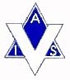 Vedums Allmänna idrottssällskapI vår förening arbetar vi med trafiksäkerhetspolicy. Vår förening är angelägen om att våra medlemmar färdas på ett säkert och miljövänligt sätt.1 OmfattningDenna trafiksäkerhetspolicy omfattar alla ledare, aktiva, föräldrar och andra som genomför transporter för Vedums AIS.2 AnsvarDet övergripande ansvaret för att denna resepolicy efterlevs vilar på styrelsen, samtidigt är det resenären som ansvarar för att den enskilda resan sker enligt policyn.3 FörarkravGällande trafikregler ska följas och särskilt viktigt är:Barn som är kortare än 140 cm får ej färdas som framsätespassagerare om platsen är försedd med krockkudde.Vid resor i klubbens regi ska samtliga passagerare använda bilbälte. Det är förarens ansvar att tillse detta.Fler passagerare än det finns bälte för, får inte färdas i bilen.Gällande hastighetsbestämmelser ska alltid följas och hastigheten anpassas efter rådande omständigheter.Bilkuddar ska användas till barn för vilka det erfordras.Total trafiknykterhet är ett krav, ingen påverkan av alkohol eller andra droger får förekomma.Föraren får absolut inte övningsköra under föreningens resor.Mobilanvändning av föraren är förbjudet under körning om det inte finns handsfree inmonterat i bilen.4 FordonskravBilen ska vara godkänd i kontrollbesiktning. Bilen ska vintertid vara försedd med vinterdäck enligt svensk trafiklagstiftning.Föraren ansvarar för att däckens mönsterdjup alltid är minst 3 mm. Utöver detta ska föreningen jobba för att alla använder cykelhjälm vid cykling till och från Nordvalla, Vedumhallen eller den plats aktiviteten utförs.Samtliga ledare, aktiva, föräldrar och övriga verksamma inom Vedums AIS ska ta del av och efterleva denna trafiksäkerhetspolicy.Vedum den 21 juni 2018VEDUMS AIS/Styrelsen